Министерство образования и науки Российской ФедерацииФедеральное государственное бюджетное образовательное учреждение 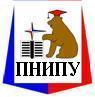 высшего образования«Пермский национальный исследовательский политехнический университет»Лысьвенский филиал(ЛФ ПНИПУ)Специальность 15.02.08  Технология машиноcтроения УТВЕРЖДАЮПроректор по учебной работед - р техн. наук, проф._____________ Н.В. Лобов «____» ____________ 2016 г.РАБОЧАЯ ПРОГРАММАПРОФЕССИОНАЛЬНОГО МОДУЛЯПМ.04 ВЫПОЛНЕНИЕ РАБОТ ПО ОДНОЙ ИЛИ НЕСКОЛЬКИМ 
ПРОФЕССИЯМ РАБОЧИХ, ДОЛЖНОСТЯМ СЛУЖАЩИХФорма обучения - очнаяЗакреплена за ПЦК: технических дисциплинКурс: 1, 2							Семестр: 2, 3Трудоёмкость:Максимальная учебная нагрузка студента: 	504 часаВиды контроля:Экзамен квалификационный  3 семестрЛысьва, 2016 Рабочая программа профессионального модуля ПМ.04 Выполнение работ по одной или нескольким профессиям рабочих,  должностям служащих разработана на основании:Федерального государственного образовательного стандарта среднего профессионального образования, утвержденного приказом Министерства образования и науки Российской Федерации «18» апреля 2014 г. N 350 по специальности 15.02.08 Технология машиностроения;Учебного плана очной формы обучения по специальности 15.02.08 Технология машиностроения, утвержденного «17» марта 2015г.Рабочая программа рассмотрена и одобрена на заседании предметной (цикловой) комиссии технических дисциплин (ТД) «___» __________ 2016 г., протокол № ____.Рабочая программа одобрена методическим советом ЛФ ПНИПУ
«__» ________ 2016 г., протокол № ___.Директор по персоналу ООО "Лысьванефтемаш"	О.А.Хлебникова1 ПАСПОРТ РАБОЧЕЙ ПРОГРАММЫ ПРОФЕССИОНАЛЬНОГО МОДУЛЯПМ.04 Выполнение работ по одной или нескольким профессиям рабочих, должностям служащих1.1 Область применения программыРабочая программа профессионального модуля является частью основной профессиональной образовательной программы в соответствии с ФГОС СПО по специальности 15.02.08 Технология машиностроения. Квалификация выпускника – техник.1.2 Место профессионального модуля в структуре программы подготовки специалистов среднего звенаПрофессиональный модуль Выполнение работ по одной или нескольким профессиям рабочих, должностям служащих входит в профессиональный цикл ФГОС по специальности СПО 15.02.08 Технология машиностроения.Предшествующими дисциплинами являются: Инженерная графика, Материаловедение, Метрология, стандартизация и сертификация, Процессы формообразования и инструменты, Технологическое оборудование, Охрана труда, ПМ.02 Участие в организации производственной деятельности структурного подразделения. Знания и умения, полученные при изучении профессионального модуля Выполнение работ по одной или нескольким профессиям рабочих, должностям служащих, могут быть использованы при изучении ПМ.03 Участие во внедрении технологических процессов изготовления деталей машин и осуществление технического контроля.1.3 Цели и задачи профессионального модуля – требования к результатам освоения профессионального модуляЦель изучения профессионального модуля – овладение видом деятельности Выполнение работ по одной или нескольким профессиям рабочих, должностям служащих и получение рабочей профессии слесарь-инструментальщик.Задачи профессионального модуля:приобретение знаний в области профессиональной деятельности слесаря-инструментальщика;формирование умений по выполнению профессиональных функций слесаря-инструментальщика;приобретение практического опыта по выполнению профессиональных функций слесаря-инструментальщика.2 Требования к результатам освоения профессионального модуляПМ.04 Выполнение работ по одной или нескольким профессиям рабочих, должностям служащих Результатом освоения профессионального модуля является овладение обучающимися видом профессиональной деятельности Выполнение работ по одной или нескольким профессиям рабочих, должностям служащих, в том числе профессиональными (ПК) и общими (ОК) компетенциями:2.1  Требования к компонентному составу компетенций 2.2  Требования к компонентному составу профессиональных компетенцийТребования к компонентному составу части компетенции ПСК 1.1 ПМ. 042.3   Дисциплинарная карта компетенций ПК 1.1-1.5 ПМ.04Требования к компонентному составу части компетенций ПК 1.1-.5. ПМ 04.013 СТРУКТУРА И СОДЕРЖАНИЕ ПРОФЕССИОНАЛЬНОГО МОДУЛЯ3.1 Тематический план профессионального модуля4 Контроль результатов освоения ПРОФЕССИОНАЛЬНОГО МОДУЛЯ 
(вида профессиональной деятельности)4.1 Итоговый контроль освоения профессионального модуляЭкзамен квалификационныйЯвляется формой промежуточной аттестации по профессиональному модулю. К экзамену квалификационному допускаются обучающиеся, освоившие все составные элементы профессионального модуляЭкзамен квалификационный оценивает сформированность профессиональных и общих компетенций, указанных в разделе V. Требования к результатам освоения программы подготовки специалистов среднего звена ФГОС СПО и готовность обучающегося к выполнению вида профессиональной деятельности Участие в организации производственной деятельности структурного подразделения Экзамен квалификационный представляет собой форму независимой оценки результатов освоения профессионального модуля с участием работодателей на основе защиты производственной практики. В экзаменационной ведомости фиксируется решение: "вид профессиональной деятельности освоен/не освоен", а профессиональный модуль: зачтено/не зачтено.К началу проведения экзамена квалификационного должны быть подготовлены следующие документы:ведомость экзаменационная по профессиональному модулю;ведомость зачетная по производственной практике;ведомость экзаменационная или зачетная по МДК;журнал учебных занятий;зачетные книжки.Фонд оценочных средств профессионального модуля, получивший положительное заключение работодателей, представлен в приложении к рабочей программе профессионального модуля.Разработчик: преподавательИрина Владимировна. КарповаРецензент:канд.техн.наук, доц. Д.С. БалабановПредседатель ПЦК ТДТ.В. ПашкинаПредседатель методического совета ЛФ ПНИПУО.В. РыданныхСОГЛАСОВАНОЗаместитель начальника УОП ПНИПУВ.А. ГолосовФормулировка компетенцииПеречень компонентовТехник базовой подготовки должен обладать общими компетенциями, включающими в себя способность:В результате освоения дисциплины студент:ОК 1. Понимать сущность и социальную значимость своей будущей профессии, проявлять к ней устойчивый интерес.знает (з1) профессиональные функции слесаря-инструментальщика;ОК 2. Организовывать собственную деятельность, выбирать типовые методы и способы выполнения профессиональных задач, оценивать их эффективность и качествознает (з2) типовые методы изготовления инструментов и приспособлений;знает (з3) требования техники безопасности и охраны труда при работе с технологическим оборудованием и инструментом;ОК 3. Принимать решения в стандартных и нестандартных ситуациях и нести за них ответственностьумеет (у1) правильно выбирать инструменты и приспособления для конкретной слесарной операции;ОК 4. Осуществлять поиск и использование информации, необходимой для эффективного выполнения профессиональных задач, профессионального и личностного развитияумеет (у2) получать необходимую информацию по слесарному оснащению с помощью различных источников, включая электронные;ОК 5. Использовать информационно-коммуникационные технологии в профессиональной деятельностиумеет (у3) использовать информационно-коммуникационные технологии в профессиональной деятельностиОК 6. Работать в коллективе и в команде, эффективно общаться с коллегами, руководством, потребителямиумеет (у4) эффективно взаимодействовать с обучающимися и преподавателями;ОК 7. Брать на себя ответственность за работу членов команды (подчиненных), результат выполнения заданийумеет (у5) проявлять ответственность за результаты коллективного выбора слесарного оснащения;ОК 8. Самостоятельно определять задачи профессионального и личностного развития, заниматься самообразованием, осознанно планировать повышение квалификацииумеет (у6) самостоятельно заниматься самообразованием в профессиональной деятельности; ОК 9. Ориентироваться в условиях частой смены технологий в профессиональной деятельности умеет (у7) использовать современные слесарные инструменты и приспособления в профессиональной деятельности.Формулировка дисциплинарной части компетенцииПСК 1.1 ПМ 04Умеет выполнять слесарную обработку деталей, изготовление, сборку и ремонт приспособлений, режущего и измерительного инструмента.Перечень компонентовВиды учебной работыСредства оценкиВ результате освоения дисциплины студентзнает: (з4) режущий и вспомогательный инструмент, оборудование при выполнении слесарных операций;(з5) методы изготовления, подгонки и сборки деталей, инструментов и приспособлений;  (з6) области применения различных современных материалов для изготовления продукции, их состав, структуру, свойства, способы обработки;(з7) устройство применяемых металлообрабатывающих станков;(з8) правила оформления конструкторской документации в соответствии с ЕСКД;Лекции.Самостоятельная работа студентов по изучению теоретического материала и по подготовке к дифференцированному зачету.Тестовые вопросы для текущего контроляУстный опросВопросы к дифференцированному зачетуумеет:(у8) использовать режущий и вспомогательный инструмент, оборудование при выполнении слесарных операций;(у9) применять методы изготовления, подгонки и сборки деталей, инструментов и приспособлений;(у10) пользоваться инструментом и контрольно-измерительными приборами;(у11) использовать конструкторскую документацию в соответствии с ЕСКД в практической деятельности;Практические задания.Самостоятельная работа студентов по изучению теоретического материала.Учебная практика.Выполнение практических заданий и защита отчетов по практическим заданиям.Вопросы к дифференцированному зачету.Отчёты по учебной практикеимеет практический опыт:(о1) 	соблюдения технологической последовательности при выполнении слесарных работ: разметки, рубки, правки, гибки, резки и опиливания металла, шабрении, сверлении и развертывании отверстий, нарезания резьбы, клепки.Учебная практикаОтчёты по учебной практикеФормулировка компетенцииФормулировка дисциплинарной части компетенцииПК 1.1. Использовать конструкторскую документацию при разработке технологических процессов изготовления деталей.ПК 1.2. Выбирать метод получения заготовок и схемы их базирования.ПК 1.3. Составлять маршруты изготовления деталей и проектировать технологические операции.ПК 1.4. Разрабатывать и внедрять управляющие программы обработки деталей.ПК 1.5. Использовать системы автоматизированного проектирования технологических процессов обработки деталей.ПК 1.1-1.5 ПМ.04 Способность выбирать основные и вспомогательные материалы для изготовления изделий машиностроения, способы реализации основных технологических процессовПеречень компонентовВиды учебной работыСредства оценкиВ результате освоения дисциплины студентзнает:(з9) типовые технологические процессы изготовления деталей машин основных классификационных групп и приемы безопасной работы при их осуществлении;(з10) области применения различных современных материалов для изготовления продукции, их состав, структуру, свойства, способы обработки; (з11) структуру производства и управления машиностроительного предприятия;Лекции.Самостоятельная работа студентов по изучению теоретического материала.Тестовые вопросы для текущего и рубежного контроля.Вопросы к зачёту и экзамену умеет:(у12) выбирать рациональные технологические процессы изготовления продукции машиностроения, инструменты, эффективное оборудование; (у13) использовать режущий и вспомогательный инструмент, оборудование при выполнении слесарных операций;(у14) изготавливать, подгонять и собирать детали, инструменты и приспособления;(у15) выбирать основные и вспомогательные материалы для изготовления изделий машиностроения;(у16) использовать современные слесарные инструменты и приспособления в профессиональной деятельности;Практические занятия.Самостоятельная работа студентов (подготовка к лекциям и практическим занятиям)Отчёты по практическим занятиямВопросы к зачёту и экзаменуимеет практический опыт:(о2) соблюдать технологическую последовательность при выполнении слесарных работ.Производственная практика (по профилю специальности).Отчёты по производственной практикеКоды профессио-нальных компетен-цийНаименование разделов профессионального модуляВСЕГО ЧАСОВ (макс. учебная нагрузка и практи-ки)Объём времени, отведённый на освоение междисциплинарного курсаОбъём времени, отведённый на освоение междисциплинарного курсаОбъём времени, отведённый на освоение междисциплинарного курсаОбъём времени, отведённый на освоение междисциплинарного курсаОбъём времени, отведённый на освоение междисциплинарного курсаПрактикаПрактикаКоды профессио-нальных компетен-цийНаименование разделов профессионального модуляВСЕГО ЧАСОВ (макс. учебная нагрузка и практи-ки)Обязательная аудиторная учебная нагрузка обучающегосяОбязательная аудиторная учебная нагрузка обучающегосяОбязательная аудиторная учебная нагрузка обучающегосяСамостоятельная работа обучающегосяСамостоятельная работа обучающегосяУчебная, часовПроизвод-ственная, часовКоды профессио-нальных компетен-цийНаименование разделов профессионального модуляВСЕГО ЧАСОВ (макс. учебная нагрузка и практи-ки)Всего, часовв т.ч. лабора-торные и практи-ческие занятия, часовв т.ч. курсовая работа (проект), часовВсего, часовв т.ч. курсовая работа (проект), часовУчебная, часовПроизвод-ственная, часов12345678910ПСК 1.1МДК.04.01. Практикум по рабочей профессии1449036-54---ПСК 1.1УП.04.01 Учебная практика216-----216-ПК 1.1-1.5ПП.04.01. Производственная практика (по профилю специальности144------144ВСЕГО:ВСЕГО:5049036-54-216144